MEMORANDUMTO:	BEAR LAKE COUNTY PLANNING & ZONING COMMISSIONAlbert Johnson, Vice-Chairman, Bear Lake County Planning & Zoning Commission	Kristy Crane, Bear Lake Planning & Zoning Commission	Steve Hardy, Bear Lake Planning & Zoning Commission	Sean Bartschi, Bear Lake Planning & Zoning Commission	Kay Beck, Bear Lake Planning & Zoning Commission	John Olson, Bear Lake County Attorney	Bear Lake County Board of CommissionersFROM: Ron Jensen, Chairman, Bear Lake County Planning & Zoning Commission DATE:	 Monday, February 6, 2017		RE:	 Bear Lake County Planning and Zoning MeetingThe Bear Lake County Planning & Zoning Commission will hold its regular scheduled meeting on Wednesday, February 15, 2017 at 7:00 pm at the Paris Elementary Board Room located at 39 S. Fielding Street, Paris, ID. Public Hearing: Trevor Neal - rezone     Land Use Ordinance Amendments - CampgroundDiscussion ItemsApproval of agendaTrevor Neal/ Rezone Treavor Neal/ Lot SplitTom Morgan/ Concept PlanLand Use Ordinance Amendments/ CampgroundWork meetingOld BusinessApproval of minutesAdjournment 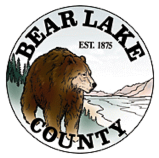 